MODULO DI ISTANZA - SCHEDA PROGETTO UTILE ALLA COLLETTIVITÀ Comune per cui si propone il ProgettoComune di: SoleminisPeriodo Progettuale Data di inizio: ___________Data di fine: ________________Tipologia soggetto terzo promotore / attuatoreEnte del Terzo settoreDenominazione Ente: _____________________________________Indirizzo Ente: ___________________________________________Responsabile e super visore del ProgettoNominativo: ______________________________Tutor del ProgettoNominativo: _______________________________(Responsabile e tutor possono coincidere)Luogo di svolgimento(Indirizzo completo): ________________________Svolgimento di un progetto già presente nel catalogo approvato dal comuneAccoglienza e Promozione (ambito culturale);Decoro Urbano (ambito tutela dei beni comuni);Servizi Cimiteriali (ambito ambiente);Sostegno Anziani (ambito sociale);Svolgimento di un progetto proposto dall’istanteTitolo del ProgettoDescrizione dell’intervento e delle attivitàFinalità (civiche, solidaristiche e di utilità sociale)Ambito di Progetto Principale:Ambito culturaleAmbito socialeAmbito artisticoAmbiente: Ambito formativoAmbito tutela dei beni comuniAmbiti di Progetto Secondari:Ambito culturaleAmbito socialeAmbito artisticoAmbiente: Ambito formativoAmbito tutela dei beni comuniNumero di beneficiari che si intende coinvolgere nello svolgimento del progetto:   _____Eventuali abilità e competenze delle persone coinvolteCosti: (il costo complessivo oggetto di rimborso NON potrà superare euro 500,00 per partecipante)PRESUNTI COSTI INAIL PER 6 MESI: €____,___Materiali e strumenti di uso personale______________________________________________________Forniti da: _____________________Materiali e strumenti di uso collettivo______________________________________________________Forniti da: __________________________Modalità rilevazione presenzeRegistro CartaceoRegistro ElettronicoData ___/___/___________Firma______________________________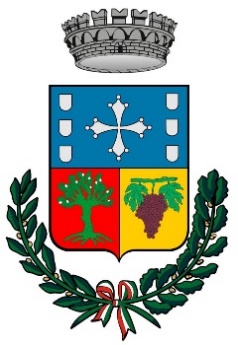 COMUNE DI SOLEMINISPROVINCIA DEL SUD SARDEGNAVIA CHIESA, .A.P. 09040 TEL. 070 7499011 – 070 7499025C.F. 80005100922 - P.I. 01430300929e-mail: sociale@comune.soleminis.su.it – PEC:  protocollo.soleminis@pec.comunas.it  Sito internet: www.comune.soleminis.su.it(inserire un nome di fantasia che possa indentificare scopo e contenuti dell’attività)(descrivere in modo sintetico l’attività svolta dai partecipanti)Indicare una o più traFinalità civicheSolidaristicheDi utilità socialeInserire abilità e competenze necessari e per lo svolgimento dell’attività.Attività di coordinamento e tutoraggio€Fornitura di materiale€Fornitura di presidi€Fornitura di attrezzature€Oneri assicurativi RCT€Eventuali Visite mediche ex D. Lgs. 81/2008€Eventuale Formazione di base sulla sicurezza€Totale€